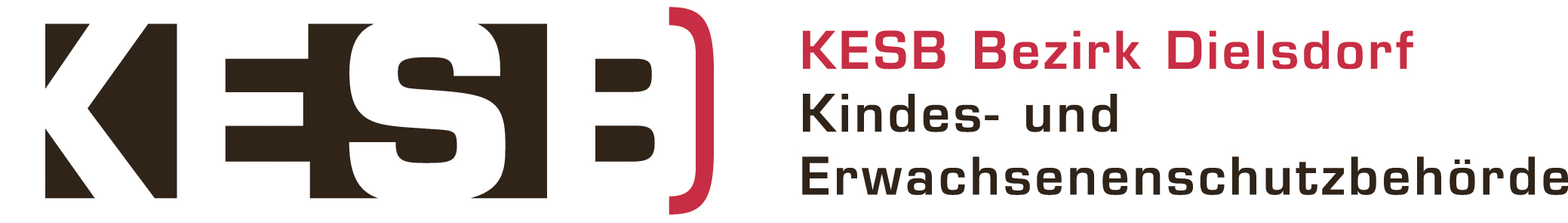 Checkliste für PriMas Unterlagen für den RechenschaftsberichtDie Führung der Rechnung ist unter Art. 410 Abs. 1 ZGB wie folgt geregelt: Der Beistand oder die Beiständin führt Rechnung und legt sie der Erwachsenenschutzbehörde in den von ihr angesetzten Zeitabständen, mindestens aber alle zwei Jahre, zur Genehmigung vor.Gemäss Art. 410 Abs. 2 ZGB erläutert der Beistand oder die Beiständin der betroffenen Person die Rechnung und gibt ihr auf verlangen eine Kopie.Hinweis: Die meisten Vertragsabschlüsse, vor allem im Bereich von Erbschaften und Liegenschaftsverkäufen und auch bei Finanzgeschäften (wie Darlehen / Schulden), benötigen die Zustimmung der KESB. Bitte beachten Sie den Artikel 416 ZGB. Bei Fragen dazu kontaktieren Sie uns bitte.Hinweis: Der Bericht und die Rechnung soll mit dem Klienten/der Klientin besprochen und dann gemeinsam unterschrieben werden. Falls dies nicht geht, ist dies im Bericht zu begründen (z.B. wenn die Urteilsfähigkeit fehlt). Bitte folgende ergänzende Unterlagen beilegen: - Unterschriftenregelung der Bank und Post - Die aktuellen Miet- und Heimaufenthaltsverträge - Die letzte eingereichte Steuererklärung Schlusskontrolle: Ist der Bericht vom Mandatsträger und vom Klienten / der Klientin unterschrieben? Bilanz: Für Vermögen und Schulden, benötigen wir einen Beleg per Stichtag.Bilanz: Für Vermögen und Schulden, benötigen wir einen Beleg per Stichtag.Vermögen unter Verwaltung des Beistandes Beleg Bank- bzw. PostkontiAlle monatlichen Kontoauszüge der BerichtsperiodeMietkautionskonto od. HeimdepotMiet-, Heimvertrag, Kontoauszug oder SaldobestätigungWertschriftenDepotauszug der Bank per BilanzstichtagAnsprüche aus beruflicher Vorsorge (Pensionskasse)Freizügigkeitspolice per 31.12.LebensversicherungenRückkaufswert per 31.12.Säule 3a GuthabenKontoauszug per 31.12.Forderungen gegenüber DrittenNachweis in Form von Rechnungen, Vorauszahlungen, SaldobestätigungenImmobilienSteuerwert, GebäudeversicherungswertDarlehen / VorschüsseSchriftliche Verträge, Aussage zu Verzinsung, SaldobestätigungenAndere VermögenNachweise, Saldobestätigung. Das Vermögen eventuell als pro memoria ausweisenKonto in Eigenverwaltung KlientenDas Konto als pro memoria führen. Es ist nicht in den Rechenschaftsbericht aufzunehmen, da das Kto. eben in "EIGENVERWALTUNG " ist. ErbschaftenGenehmigter Erbteilungsvertrag (von allen Erben, Bezirksgericht und der KESB) KasseKassenbestand aufnehmen und unterschreiben, als pro memoria führen Schulden unter Verwaltung des Beistandes Beleg offen Rechnungen / KreditorenNachweis mittels der Rechnungen (Auflistung). Position als pro memoria führenHypothekenNachweis von Banken und Versicherungenoffene Kredite, z.B.: KleinkrediteNachweis von BankenDarlehen / VorschüsseSchriftliche Verträge, Aussage zu Verzinsung, SaldobestätigungenSchuldanerkennungenKopie der AnerkennungAndere Schulden, VerlustscheineNachweis, z.B.: Auszug BetreibungsregisterEinnahmen und Ausgaben Die wesentlichen Einnahmen und Ausgaben sind mit Belegen nachzuweisen. Einnahmen und Ausgaben Die wesentlichen Einnahmen und Ausgaben sind mit Belegen nachzuweisen. EinnahmenBeleg Arbeitseinkommenletzte monatliche Lohnabrechnung oder Lohnausweis per 31.12.AHV, IV inklusive Hilo (Hilflosenentschädigung)Zahlungseingang, Verfügungen, Rentenbescheinigungen per JahresendeRenteneinkommen (Pensionskasse)Zahlungseingang, Verfügungen, Rentenbescheinigungen per JahresendeAlimente (Unterhaltsbeiträge)Gerichtsurteil, BankgutschriftenZL (Zusatzleistungen)letzte VerfügungZL Krankenkassen-Rückerstattungenalle Verfügungen aus BerichtsperiodeKrankenkassen-Rückerstattungen und IPV (Prämienverbilligung)Abrechnungen der KK und IPV VerfügungenNutzniessungEintrag GrundbuchamtAnderes (Mietertrag, Wertschriftenertrag netto, Kursgewinne von Wertschriften, Fremdwährungs-konten, Bankzinsertrag usw.)Zahlungseingang oder BelegAusgabenBeleg Alimente (Unterhaltsbeiträge)Gerichtsurteil, BankbelastungenKrankenkassePolice, inkl. Unfalldeckung pro Jahr, Jahresfranchise, Prämienregion beachten. Nachweis, wenn eine Unfallversicherung bei einem anderen Versicherer besteht.Krankenkasse Selbstbehalte / FranchiseAbrechnungen der KK (Selbstbehalte)Wohn- / HeimkostenMiet- / Heimvertrag (od. Heimrechnung)Wohnnebenkostenabrechnungenletzte / aktuellste Jahresabrechnungen v. VermieterHypothekarzinsenAlle Zinsabrechnungen der Berichtsperiode von Banken oder VersicherungenTelefon, TV, Radio, InternetRechnungen (z.B. Billag, Swisscom, Salt u.ä.)Haftpflichtversicherungaktuellste / letzte Prämienrechnung, Policeandere Versicherungen (Unfall, wenn nicht bei Krankenkasse, Hausratversicherung, Fahrzeugversicherung, Motorfahrzeugsteuern, Gebäudeversicherung etc.) aktuellste / letzte Prämienrechnungen, PolicenSteuern (Staats- und Gemeindesteuern, Direkte Bundessteuern)Steuerrechnungen, letzte / aktuellste SteuererklärungVerträge mit Kostenfolge (z.B. Leasingverträge)Vertrag, alle Ratenzahlungen in BerichtsperiodeAnderes (Bankzinsaufwand = Sollzinsen, Banktresorgebühren, Kosten v. Treuhändern wenn z.B. Steuererklärung durch Beistand nicht selbst ausgefüllt wird, wird dann von der Mandatsentschädigung in Abzug gebracht, Ferien, Vereinsbeiträge, Kursverluste v. Wertschriften, Fremdwährungskonten usw.)Zahlungsbeleg (Zwingend: Nachweis Ausgaben aller Art, wenn > Fr. 1'000.00)